EMEIEF BAIRRO TAQUARA BRANCAMINIGRUPO - MATERNALSEGUNDA – FEIRA: 21/06/2021 ATIVIDADE: DECORANDO GARRAFASMATERIAIS: ALGUMAS GARRAFAS PET, DE QUALQUER TAMANHO E FORMATO; PAPEL AMASSADO; FITA ADESIVA; TINTA GUACHEOBJETIVOS: HABILIDADES ARTÍSTICASDESENVOLVIMENTO: PEDIR PARA A CRIANÇA PINTAR, DECORAR ALGUMAS GARRAFAS PET COM TINTA GUACHE. CASO NÃO TENHAM, PODEM PEDIR PARA A CRIANÇA DESENHAR EM UMA FOLHA, E ELA PODE SER COLADA FORA DA GARRAFA. PARA A BOLA, A CRIANÇA PODE PEGAR ALGUMAS FOLHAS E AMASSA-LAS. PARA FICAR BEM REDONDA, UTILIZEM FITA ADESIVA POR FORA. SE TIVEREM UMA BOLA DE TAMANHO MÉDIO, PODEM UTILIZAR TAMBÉM.EXEMPLOS: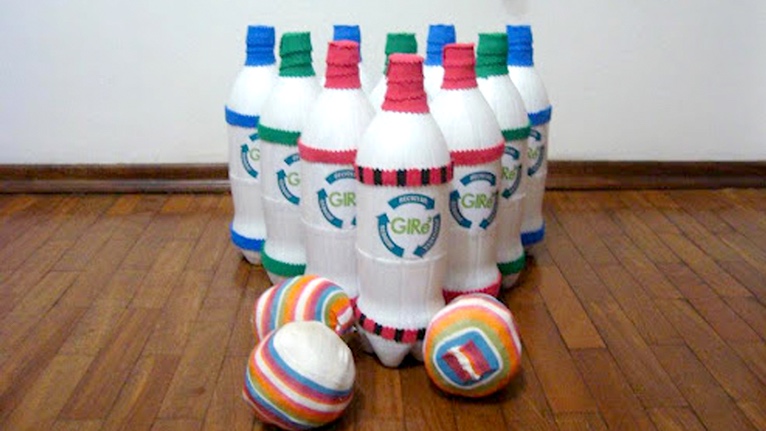 FONTE: https://www.arvoregenerosa.org.br/brinquedos-ecologicos-boliche-feito-com-garrafas-pet/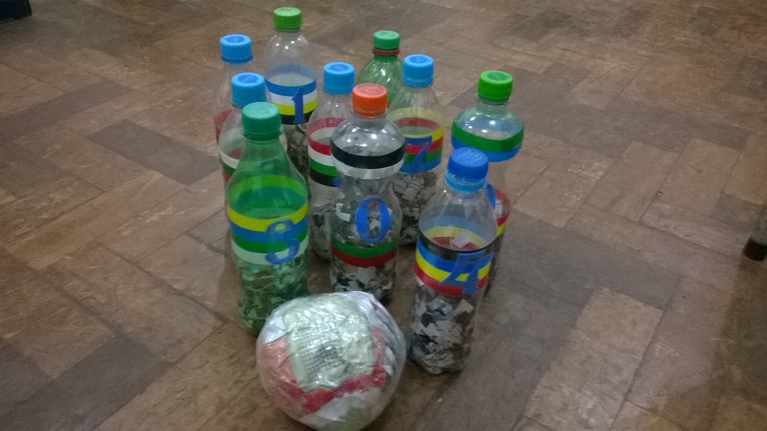 FONTE: https://pedagogiauergsslg.wordpress.com/2015/10/13/jogo-de-boliche-com-numeros-por-franciele-bin-e-maria-luiza-carloto/REGISTRO: TIRAR FOTO DAS GARRAFAS PRONTASTERÇA – FEIRA: 22/06/2021ATIVIDADE: BOLICHE!MATERIAIS: JOGO DE BOLICHE PRODUZIDO NO DIA ANTERIOROBJETIVOS: TRABALHAR A COORDENAÇÃO MOTORA, FORÇA E DIREÇÃODESENVOLVIMENTO: DISPOR AS GARRAFAS DE FORMA ORGANIZADA, TODAS JUNTAS, FORMANDO UM TRIÂNGULO. UMA LINHA COM 3, UMA COM 2 E UMA COM 1. ENSINEM A CRIANÇA QUE ELA DEVE FICAR A UMA DISTÂNCIA DAS GARRAFAS E QUE DEVE ABAIXAR, E JOGAR A BOLA EM DIREÇÃO DAS GARRAFAS, COM O OBJETIVO DE DERRUBAR O MÁXIMO QUE CONSEGUIR.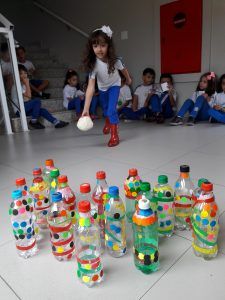 FONTE: https://br.pinterest.com/pin/665829126141912263/REGISTRO: GRAVAR EM VÍDEO A CRIANÇA BRINCANDO.QUARTA – FEIRA: 23/06/2021ATIVIDADE: QUAL É ESTE QUITUTE? PARTE 1OBJETIVOS: ESTIMULAR A CURIOSIDADE E A IMAGINAÇÃODESENVOLVIMENTO: APRESENTAR PARA A CRIANÇA O VÍDEO COM A DESCRIÇÃO DO PRATO TÍPICO. PERGUNTAR PARA ELA O QUE ELA ACHA QUE É. O ADULTO NÃO DEVE DIZER O QUE É, SE A CRIANÇA NÃO SOUBER. AMANHÃ O PRATO SERÁ REVELADO!VÍDEOCLIQUE AQUI REGISTRO: GRAVAR UM ÁUDIO OU VÍDEO DA CRIANÇA DIZENDO O QUE ACHA QUE É.QUINTA – FEIRA: 24/06/2021ATIVIDADE: PARLENDA DOCE DE BATATA DOCEOBJETIVOS: TRABALHAR TRAVA-LÍNGUAS, COMIDAS TÍPICAS, CONSCIÊNCIA ALIMENTAÇÃODESENVOLVIMENTO: O PRATO DA ATIVIDADE DE ONTEM SE CHAMA DOCE DE BATATA DOCE! AGORA VAMOS APRENDER UMA PARLENDA SOBRE ELE? COLOQUEM O VÍDEO PARA A CRIANÇA OUVIR, QUANTAS VEZES ELA QUISER. DEPOIS PEÇAM PARA ELA TENTAR REPRODUZIR.VÍDEOCLIQUE AQUI  https://youtu.be/eBcfcoaXwkg 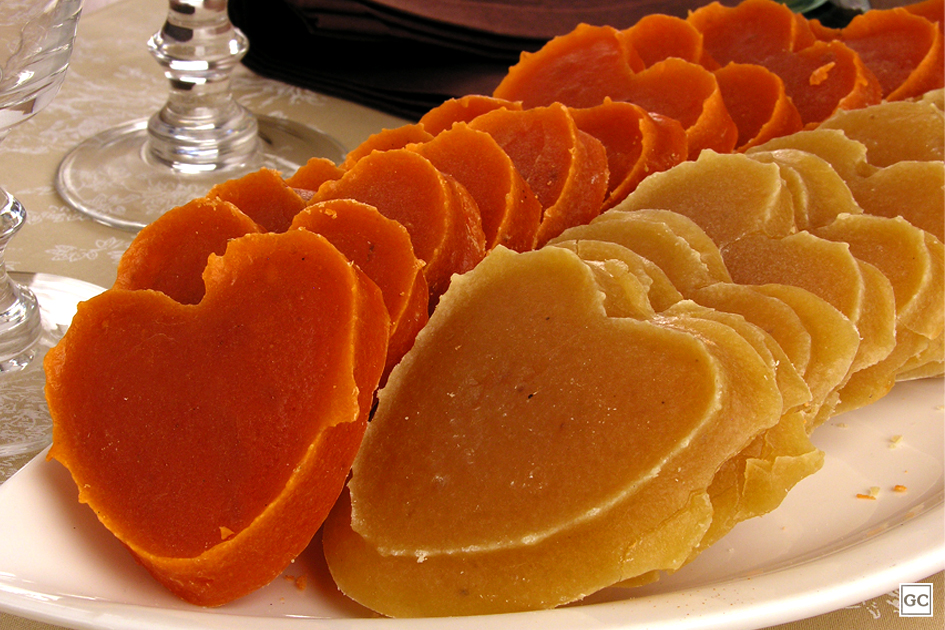 FONTE: https://guiadacozinha.com.br/receitas/doce-de-batata-doce-e-de-abobora/REGISTRO: GRAVAR A CRIANÇA REPETINDO A PARLENDA.SEXTA – FEIRA: 25/06/2021ATIVIDADE: BOCA DO PALHAÇOMATERIAIS: PAPELÃO, TESOURA, TINTA GUACHE, GIZ DE COR, BOLA DE TAMANHO MÉDIO; PAPEL; FITA ADESIVAOBJETIVOS: TRABALHAR A COORDENAÇÃO MOTORADESENVOLVIMENTO: SE TIVER UMA CAIXA DE PAPELÃO, FAÇA UM BURACO NO MEIO DE ALGUM DOS LADOS E COLOQUE ELE APOIADO EM ALGUMA PAREDE. FAÇA O DESENHO DE UM PALHAÇO, SENDO O BURACO A BOCA DELE. UTILIZE A MESMA BOLA DO JOGO DO BOLICHE E PEÇA PARA A CRIANÇA JOGAR NA BOCA DO PALHAÇO. AOS POUCOS VOCÊS PODEM IR COLOCANDO O PALHAÇO MAIS LONGE, PARA FICAR MAIS DIFÍCIL.***OS ADULTOS PODEM BRINCAR JUNTO, QUANTO MAIS GENTE MELHOR!***EXEMPLO: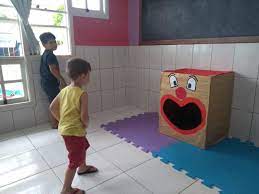 FONTE: https://www.facebook.com/2007589672823841/posts/2195153954067411/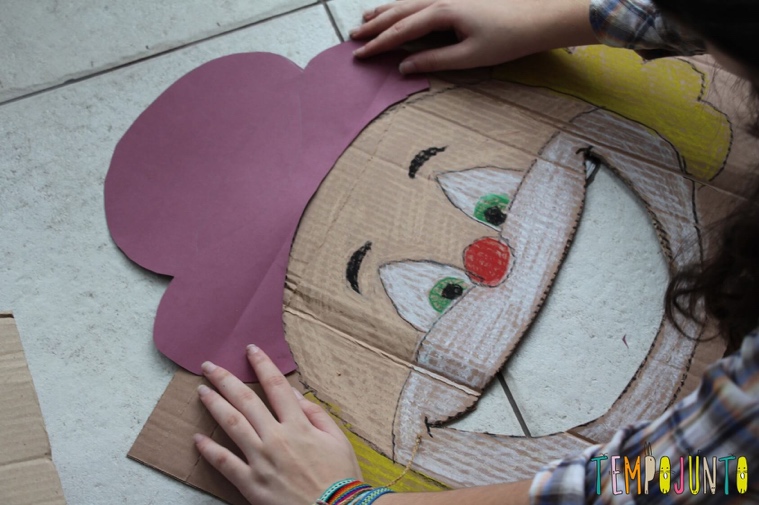 FONTE: https://www.tempojunto.com/2020/06/15/festa-junina-na-quarentena-como-fazer/SE NÃO TIVER PAPELÃO EM CASA, PODEM PEGAR ALGUMA VASILHA MÉDIA OU BALDE E PEDIR PARA A CRIANÇA JOGAR A BOLA DENTRO.EXEMPLO: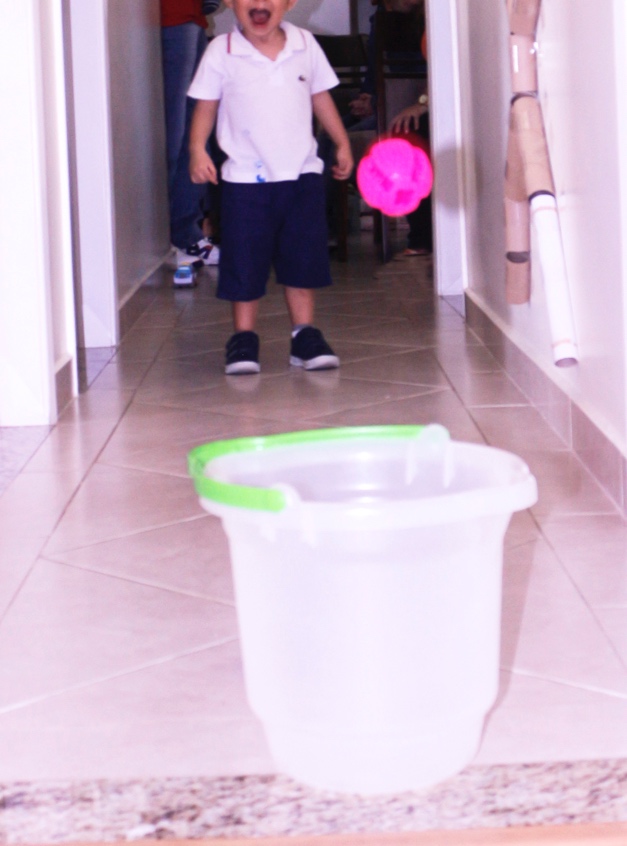 FONTE: https://limerique.com.br/pa-pum/eumbaldenaoeumacestadebasquete/REGISTRO: GRAVAR A CRIANÇA BRINCANDO.AOS FAMILIARES: AGRADECEMOS A COLABORAÇÃO DE VOCÊS E PEDIMOS QUE NÃO ESQUEÇAM DE PARTILHAR CONOSCO ATRAVÉS DO ENVIO DE FOTOS E VÍDEOS EM NOSSO GRUPO DE WHATSAPP AS ATIVIDADES E EXPERIÊNCIAS DAS CRIANÇAS.JUNTOS SOMOS MAIS FORTES E QUE NUNCA PERCAMOS A ESPERANÇA DE DIAS MELHORES!ABRAÇOS FRATERNOS:EQUIPE DO MINIGRUPO/MATERNALEMEIEF BAIRRO TAQUARA BRANCAMINIGRUPO - MATERNALSEGUNDA – FEIRA: 28/06/2021ATIVIDADE: HISTÓRIA E MÚSICA DO BALÃOOBJETIVOS: CONHECER MAIS SOBRE OS HÁBITOS, AUMENTAR REPERTÓRIO MUSICAL E APRENDER TIPOS DE TEXTODESENVOLVIMENTO: COLOQUEM A HISTÓRIA “FOGO NO CÉU” PARA A CRIANÇA OUVIR QUANTAS VEZES QUISER. DEPOIS COLOCAR PARA A CRIANÇA OUVIR A MÚSICA “CAI, CAI BALÃO” CANTADA PELA TIA DORA. PEÇA PARA A CRIANÇA DANÇAR FAZENDO A COREOGRAFIA DA MÚSICA.HISTÓRIACLIQUE AQUI MÚSICACLIQUE AQUI 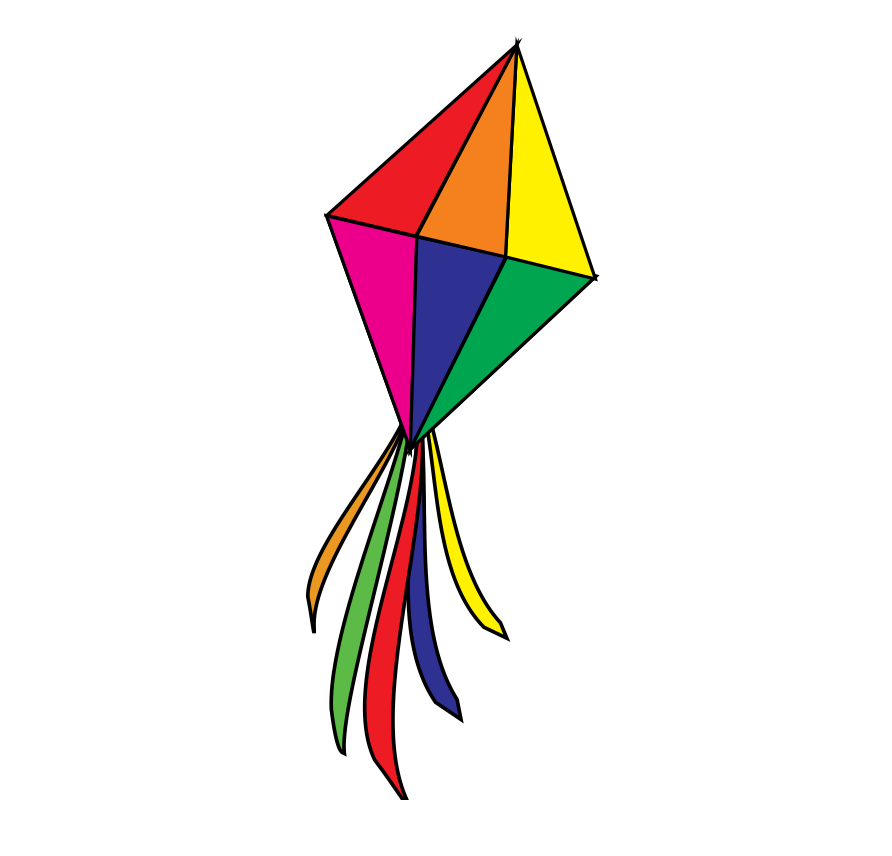 FONTE: https://br.pinterest.com/pin/164803667600403151/REGISTRO: GRAVAR A CRIANÇA CANTANDO E DANÇANDO AO SOM DA MÚSICATERÇA – FEIRA: 29/06/2021ATIVIDADE: CONFECÇÃO DO BALÃOMATERIAIS: QUALQUER PAPEL, LÁPIS DE COR, GIZ DE CERA, OBJETIVOS: DESENVOLVER HABILIDADE ARTÍSTICADESENVOLVIMENTO: PEDIR PARA A CRIANÇA DECORAR LIVREMENTE O PAPEL QUE SERÁ UTILIZADO PARA FAZER O BALÃO. DEPOIS FAÇAM A DOBRADURA, SEGUINDO O VÍDEO DA PROFESSORA E DEEM PARA A CRIANÇA SE DIVERTIR, CANTANDO A MÚSICA QUE APRENDERAM ONTEM.EXEMPLO: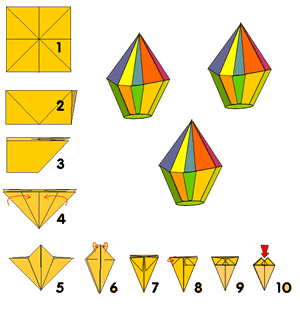 VÍDEOCLIQUE AQUI  https://youtu.be/shEN9T-_05U REGISTRO: GRAVAR A CRIANÇA BRINCANDO COM O BALÃO OU APENAS TIRAR FOTO DO BALÃOQUARTA – FEIRA: 30/06/2021ATIVIDADE: QUAL É ESTE QUITUTE? PARTE 2OBJETIVOS: ESTIMULAR A CURIOSIDADE E A IMAGINAÇÃODESENVOLVIMENTO: APRESENTAR PARA A CRIANÇA O VÍDEO COM A DESCRIÇÃO DO PRATO TÍPICO. PERGUNTAR PARA ELA O QUE ELA ACHA QUE É. O ADULTO NÃO DEVE DIZER O QUE É, SE A CRIANÇA NÃO SOUBER. AMANHÃ O PRATO SERÁ REVELADO!VÍDEOCLIQUE AQUI REGISTRO: GRAVAR UM ÁUDIO OU VÍDEO DA CRIANÇA DIZENDO O QUE ACHA QUE É.QUINTA – FEIRA: 01/07/2021ATIVIDADE: MÚSICA DA PIPOCAOBJETIVOS: TRABALHAR O CORPO E MOVIMENTOS, REPERTÓRIO MUSICALDESENVOLVIMENTO: O PRATO DA ATIVIDADE DE ONTEM SE CHAMA PIPOCA! AGORA VAMOS OUVIR UMA MÚSICA SOBRE ELE? COLOQUEM O VÍDEO DA MÚSICA “PULA PIPOQUINHA” PARA A CRIANÇA OUVIR E DANÇAR, QUANTAS VEZES ELA QUISER. VÍDEOCLIQUE AQUI  https://youtu.be/MgG13r2fVOw 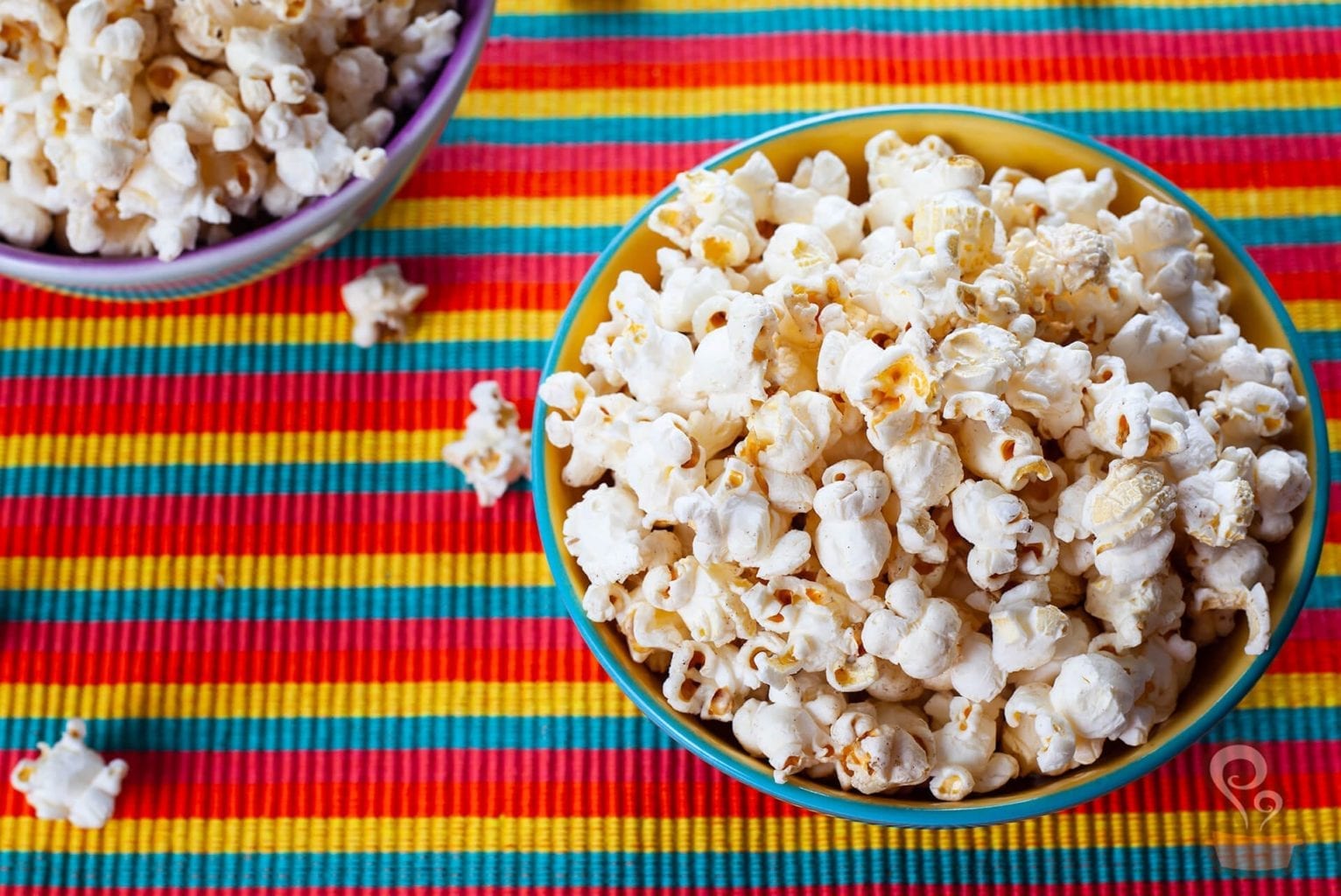 FONTE: https://naminhapanela.com/2019/10/pipoca-perfeita/REGISTRO: GRAVEM A CRIANÇA DANÇANDO AO SOM DA MÚSICASEXTA – FEIRA: 02/07/2021ATIVIDADE: BRINCADEIRA DO SOPROMATERIAIS: CANUDO OU CAPINHA DE CANETA; BOLINHA LEVE OU BOLINHA COM PAPEL AMASSADOOBJETIVOS: TRABALHAR OS MOVIMENTOS DA BOCA (SOPRO FORTE E FRACO) E NOÇÃO DE DESLOCAMENTO NO ESPAÇODESENVOLVIMENTO: HOJE AS CRIANÇAS VÃO BRINCAR DE ASSOPRAR. PEGUE UMA BOLINHA LEVE OU FAÇA UMA COM PAPEL BEM AMASSADINHO. COLOQUEM EM CIMA DE UMA SUPERFÍCIE LISA. PEGUE UM CANUDO, CAPINHA DE CANETA OU PODE SER SEM NADA MESMO, E EXPLIQUE PARA A CRIANÇA COMO ELA DEVE ASSOPRAR ATÉ A BOLINHA CHEGAR A UM PONTO DA SUPERFÍCIE (COLOCAR UM OBJETO PARA DEFINIR O LUGAR), OU ATÉ O OUTRO LADO DA MESA.EXEMPLOS: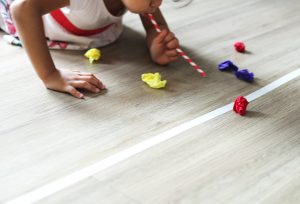 FONTE: https://limerique.com.br/brincar-com/5-brincadeiras-de-soprar/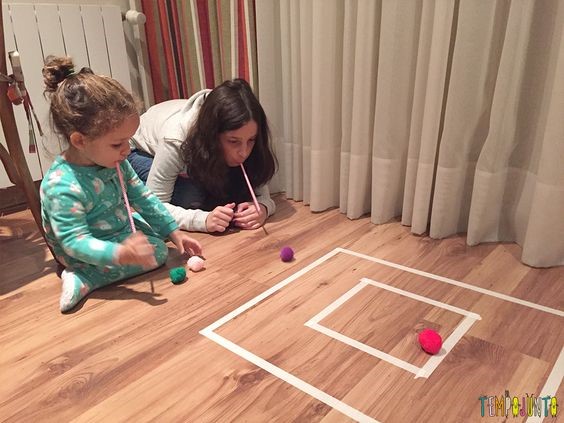 FONTE: https://limerique.com.br/brincar-com/5-brincadeiras-de-soprar/REGISTRO: GRAVAR A CRIANÇA BRINCANDOAOS FAMILIARES: AGRADECEMOS A COLABORAÇÃO DE VOCÊS E PEDIMOS QUE NÃO ESQUEÇAM DE PARTILHAR CONOSCO ATRAVÉS DO ENVIO DE FOTOS E VÍDEOS EM NOSSO GRUPO DE WHATSAPP AS ATIVIDADES E EXPERIÊNCIAS DAS CRIANÇAS.JUNTOS SOMOS MAIS FORTES E QUE NUNCA PERCAMOS A ESPERANÇA DE DIAS MELHORES!ABRAÇOS FRATERNOS:EQUIPE DO MINIGRUPO/MATERNAL